* укажите единицы измеренияДополнительные требования:								___________________ подпись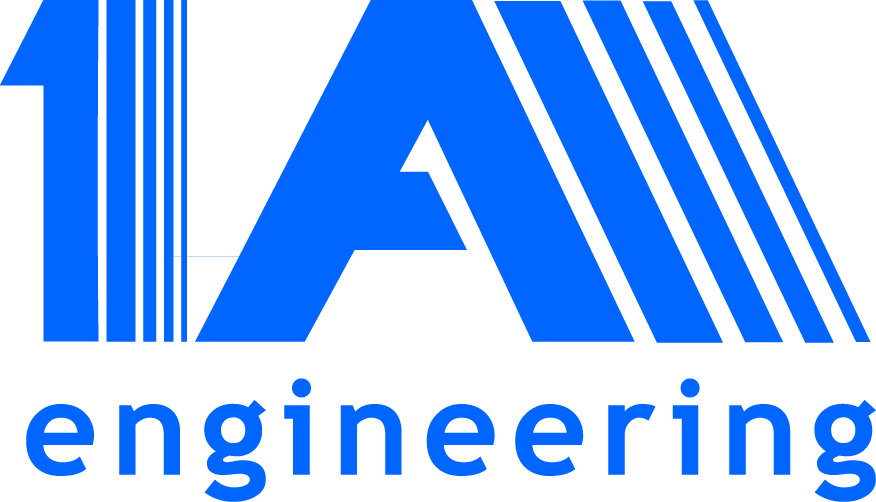 Факс: (057) 779-39-73Факс: (057) 779-39-73Опросный лист.КонденсатоотводчикиОпросный лист.КонденсатоотводчикиОпросный лист.КонденсатоотводчикиОпросный лист.КонденсатоотводчикиОпросный лист.КонденсатоотводчикиОпросный лист.КонденсатоотводчикиОпросный лист.КонденсатоотводчикиДата:Дата:Дата:Дата:Дата:Дата:Наименование предприятия:Наименование предприятия:Наименование предприятия:Наименование предприятия:Наименование предприятия:Наименование предприятия:Наименование предприятия:Наименование предприятия:Наименование предприятия:Наименование предприятия:Ф.И.ОФ.И.ОФ.И.ОДолжность:Должность:Должность:Должность:Должность:Должность:Должность:Тел/факс:Тел/факс:Тел/факс:e-mail:e-mail:e-mail:e-mail:e-mail:e-mail:e-mail:Позиция:Позиция:Позиция:Количество                     (шт.)Количество                     (шт.)Количество                     (шт.)Количество                     (шт.)Количество                     (шт.)Количество                     (шт.)Количество                     (шт.)Назначение:Назначение:Назначение:Назначение:Назначение:Назначение:Назначение:Назначение:Назначение:Назначение:Общие сведения для подбора конденсатоотводчика:Общие сведения для подбора конденсатоотводчика:Общие сведения для подбора конденсатоотводчика:Общие сведения для подбора конденсатоотводчика:Общие сведения для подбора конденсатоотводчика:Общие сведения для подбора конденсатоотводчика:Общие сведения для подбора конденсатоотводчика:Общие сведения для подбора конденсатоотводчика:Общие сведения для подбора конденсатоотводчика:Общие сведения для подбора конденсатоотводчика:ПрименениеПрименение дренаж паропровода дренаж паропровода дренаж паропровода дренаж паропровода дренаж паропровода за теплообменным
      оборудованием за теплообменным
      оборудованием за теплообменным
      оборудованиемПрименениеПрименениеДругие Другие Другие Другие Другие Другие Другие Другие Желательный тип конденсатоотводчикаЖелательный тип конденсатоотводчика биметаллический биметаллический биметаллический биметаллический биметаллический термостатический термостатический термостатическийЖелательный тип конденсатоотводчикаЖелательный тип конденсатоотводчика поплавковый поплавковый поплавковый поплавковый поплавковый термодинамический термодинамический термодинамическийЖелательный тип конденсатоотводчикаЖелательный тип конденсатоотводчика с опрокинутым поплавком с опрокинутым поплавком с опрокинутым поплавком с опрокинутым поплавком с опрокинутым поплавком с опрокинутым поплавком с опрокинутым поплавком с опрокинутым поплавкомДавление на входе в конденсатоотводчик (избыточное), барДавление на входе в конденсатоотводчик (избыточное), барДавление в конденсатной линии (избыточное), барДавление в конденсатной линии (избыточное), барТемпература пара, °СТемпература пара, °СРасход пара, кг/чРасход пара, кг/чНоминальный расход конденсата, кг/чНоминальный расход конденсата, кг/чЖелательный коэффициент запаса по расходу конденсатаЖелательный коэффициент запаса по расходу конденсатаМонтажное положение (только для поплавковых конденсатоотводчиков)Монтажное положение (только для поплавковых конденсатоотводчиков) вертикальное, подвод сверху вертикальное, подвод сверху вертикальное, подвод сверху вертикальное, подвод сверху вертикальное, подвод сверху горизонтальное, подвод
      лева горизонтальное, подвод
      лева горизонтальное, подвод
      леваМонтажное положение (только для поплавковых конденсатоотводчиков)Монтажное положение (только для поплавковых конденсатоотводчиков) горизонтальное, подвод
     справа горизонтальное, подвод
     справа горизонтальное, подвод
     справа горизонтальное, подвод
     справа горизонтальное, подвод
     справа не имеет значения не имеет значения не имеет значенияЖелательный тип соединенияЖелательный тип соединения фланцевое фланцевое фланцевое фланцевое фланцевое муфтовое с внутренней
      резьбой муфтовое с внутренней
      резьбой муфтовое с внутренней
      резьбойЖелательный тип соединенияЖелательный тип соединения с приварной муфтой с приварной муфтой с приварной муфтой с приварной муфтой с приварной муфтой сварка в стык сварка в стык сварка в стыкЖелательный тип соединенияЖелательный тип соединения с муфтовыми патрубками
      под приварку  с муфтовыми патрубками
      под приварку  с муфтовыми патрубками
      под приварку  с муфтовыми патрубками
      под приварку  с муфтовыми патрубками
      под приварку  не имеет значения не имеет значения не имеет значенияФильтр 
(только для биметаллических, термостатических и термодинамических конденсатоотводчиков)Фильтр 
(только для биметаллических, термостатических и термодинамических конденсатоотводчиков) внешний внешний внешний внешний внешний внутренний внутренний внутреннийДопустимое понижение температуры конденсата по сравнению с температурой насыщенного пара Т, КДопустимое понижение температуры конденсата по сравнению с температурой насыщенного пара Т, К 0° 0° 0° 10° 20° 20° 30° 40°Размер существующей конденсатной линии 
в месте установки конденсатоотводчика, ммРазмер существующей конденсатной линии 
в месте установки конденсатоотводчика, ммDNDNDNDNDNDNDNDNЖелательный материал корпуса чугун GG-25 ковкий чугун GGG-40.3Желательный материал корпуса кованная сталь С22.8 н/ж сталь 1.4541Желательный материал корпуса высотемпературная сталь
     15МоЗ не имеет значенияЖелательный материал корпусаДругой Другой Место установки конденсатоотводчика в помещении вне помещенияПредполагаемый вариант из каталога (заполнение не обязательно):Предполагаемый вариант из каталога (заполнение не обязательно):Предполагаемый вариант из каталога (заполнение не обязательно):Модель конденсатоотводчикаПредполагаемый типоразмер конденсатоотводчика, ммDNDNТип контроллера (для увеличения пропускной способности)